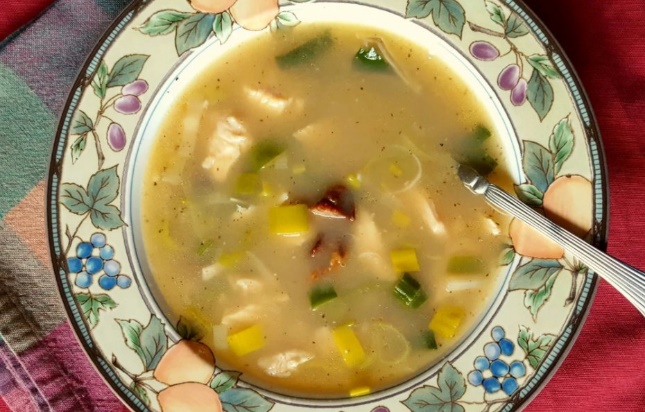 Cock-a-Leekie Soup (Ray)
Ingredients:1 Chicken  (Albertson’s rotisserie roasted  Chicken)
     debone and de-skin chicken, break into bite size pieces
2 32oz containers Chicken Broths
1 Large Onion, chopped 
1 package of dried Prawns (Optional)
2-3 large Leeks (1 quart), sliced
      wash leaves carefully; cut ¼ inch off bottom & half  of the leaves
3 stalks Celery, diced
¼ tsp Thyme
1 tbsp fresh Parsley, chopped
1 tsp Salt
1 tsp ground Black PepperDirections:
Combine everything except Chicken Broth in large pot
Pour in all of the Chicken Broth and bring to a boil
Reduce heat to low, cover and simmer
Gently stir every 20 minutes for 4 times, or until all vegetables are tender
Serves four…  Enjoy!